CHILDRENS NAMES:ATTENDING SCHOOL: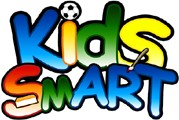 FEB 2021 B/A CARE DPSMONDAY	TUESDAY	WEDNESDAY	THURSDAY	FRIDAYWEEK OF: 2/1Feb 1	Feb 2Feb 3Feb 4	Feb 5B/A Care Needed: Y/N	WEEK OF:2/8    Before:After:Feb 8:Before:After:Feb 9Before:After:Feb 10Before:After:Feb 11Before: After:Feb 12NO SCHOOL 2/12Compass,B/A Care Needed: Before:Y/N	After:Before: After:Before: After:Before: After:FULL DAY:Befor After:Columbian	LOCATION TBDWEEK OF: 2/15Feb 15Feb 16	Feb 17	Feb 18	Feb 19B/A CARE NEEDED:ALL PROGRAMSY/N	CLOSEDFeb 22Before:After:FULL:0Feb 23Before: After:Feb 24Before: After:Feb 25Before: After:Feb 262/16 No School Col, Den, RMP Location TBDWEEK OF: 2/22B/A CARE NEEDED:Y/NBefore: After:Before:After:Before:After:Before: After:Before:After:Full2/26 NO School Compass Location TBDSTEPS FOR CARE CALCULATION:Enter 1 next to the weeks you will need B/A care. Weekly rate covers all before and after care sessions each week and cannot be prorated. Also enter 1 next to the Full days you will need full day care (when there's no school at your home school).Total the Number of B/a Weeks and Full days signing up for. Payment must accompany calendar to reserve spot.Limited space available. Payment is due AT LEAST by the Wednesday prior to the upcoming week, but it is encouraged earlier in order to increase possibility of spot. Calendars are also required for CCAP families to reserve their space.For Safety and tracking purposes, please also check each before/after session needed,and let Director know if those care needs change after calendar submittal.DUES CALCULATION:Number of B/A weeks:  	X$ 125.00	=$ $ Number of Full Days: 	X $ 45.00/DAY)	=$ X Number of Children=**Spots reserved on first paid/scheduled basis. No spot is guaranteed until paid/confirmed.**WEEKLY RATE NOT PRORATED. DROP-INS NOT AVAILABLE AT THIS TIME.**TOTAL DUE:$ 